Прізвище, ім’я_______________________________ Дата_______Контрольна робота  № 2«План  і карта»   1 варіант1 бал1. Прилад для визначення сторін горизонту-це..	А. телескоп;Б. термометр;В. компас.2. В якому рядку наведено назви проміжних сторін горизонту:	А. північний захід, північний схід, південний захід, південний схід;	Б. південь, південний захід, південний схід;	В. північний захід, північ, північний схід.3. Видима частина простору, яку людина бачить навколо себе – це…	А. горизонт;	Б. лінія горизонту;	В. відкрита місцевість.4. Вкажи, коли лінія горизонту віддаляється.	А. коли людина піднімається вгору;	Б. на відкритій місцевості;	В. коли людина опускається з гори.5. Яким кольором зображують воду на картах?        А. блакитним і синім;          Б. зеленим;           В. коричневим. 6. План - це :   А. точний малюнок предмета; Б.  точне креслення предмета; В.  точне креслення предмета зверху.7. Прочитай речення. Встав пропущене слово.Модель Землі – це ___________________________________.8. Продовж речення.Чим більший масштаб карти, тим _______________________.2 бали9. Познач на малюнку цифрами : 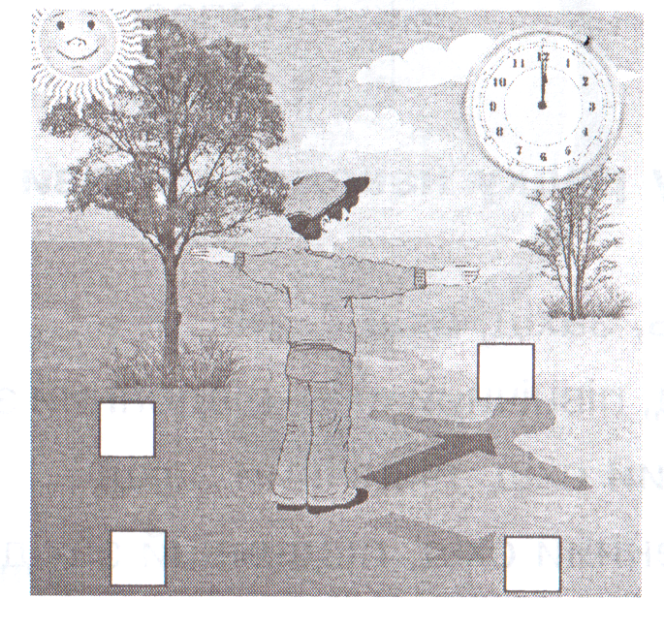 1- Північ, 2 – Південь, 3- Захід, 4 –Схід.10. Запиши, чим план відрізняється від географічної карти.	____________________________________________________________________________________________________________________________________________________________________________________________________________________________________________________________________________________________________________________________________________________________________________________________________Оцінка __________Прізвище, ім’я_______________________________ Дата_______Контрольна робота  № 2«План  і карта»   2 варіант1 бал1. Модель Землі – це	А. глобус;	Б. карта;В.  план.2. В якому рядку наведено назви основних сторін горизонту:	А. . захід, схід, північний схід;	Б. північний захід, північний схід, південний захід, південний схід;	В. захід, схід, північ, південь.3. Уявна межа між земною поверхнею і небо, яку видно вдалині – це: 	А. горизонт;	Б. відкрита місцевість;	В. лінія горизонту.4. Горизонт розширюється, коли …	А. коли людина піднімається вгору;	Б. коли опускається з гори;	В. коли людина пересувається в місті.5. Яким кольором зображують сушу на карті, глобусі? (обрати  2 варіанти)         А. синім; Б.  зеленим;  В. коричневим. 6. Орієнтування на місцевості – це… А.  уміння знайти місце; Б.  уміння знайти сонце; В.  уміння визначити сторони горизонту. 7. Прочитай речення. Встав пропущене слово.Прилад для вивчення сторін горизонту – це __________________.8. Продовж реченняМасштаб плану показує _________________________________. 2 бали9. Познач на малюнку цифрами : 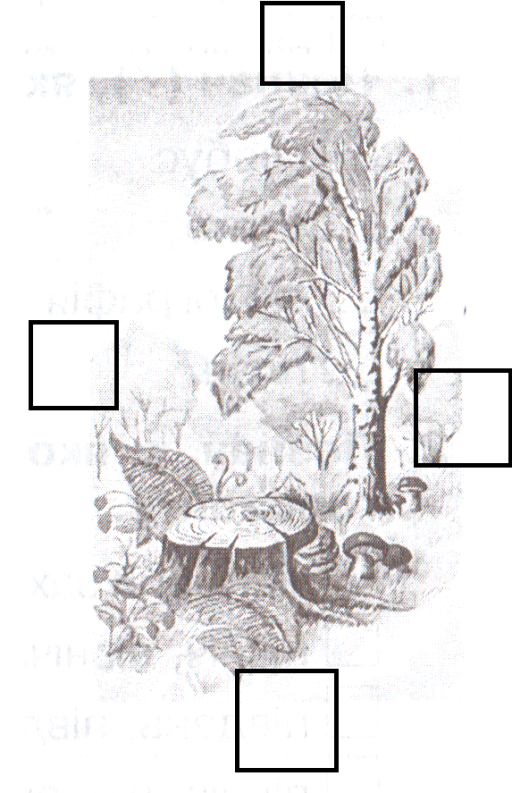 1- Північ, 2 – Південь, 3- Захід, 4 –Схід.10. Запиши, чим фізична карта півкуль відрізняється від фізичної карти України.____________________________________________________________________________________________________________________________________________________________________________________________________________________________________________________________________________________________________________________________________________________________________________________________________Оцінка __________